SZÁNDÉKNYILATKOZAT ÓVODAI FELVÉTELREAlulírott,                                            szülő/törvényes képviselő kérem gyermekem óvodai felvételét a Zengő Óvodába, a 2021/2022. nevelési évre.Gyermek adatai (Kérjük az adatokat a hivatalos okmányoknak megfelelően kitölteni!)Gyermek neve: Születési hely, idő: Állampolgársága: Anyja leánykori neve: Apa neve: Állandó lakcím (lakcímkártya szerint): Tartózkodási hely: Szülő email címe:    Szülő telefonszáma:                                                                                                                        Gyermek TAJ száma: Gyermekorvosának neve: Saját háztartásomban eltartott kiskorú gyermekeim száma:             főEgyéb fontos tudnivaló gyermekemről (betegség; beilleszkedési, tanulási, magatartási zavar; sajátos nevelési igény; halmozottan hátrányos helyzet, egyéb)                                   Ha 2,5-3 évesen szeretné megkezdeni az óvodát, akkor a várható óvodakezdés dátuma: Megjegyzés, kérés: (pl.: csoport, más gyermekkel együtt szeretne csoportba kerülni, stb.) Amennyiben választott óvodába kívánja beiratni gyermekét a körzetes óvoda megjelölése (Intézmény neve, címe): Kérem, hogy az óvodai felvételről szóló határozat e-mail-en / postai úton érkezzen részemre.(Megfelelő részt kérjük aláhúzni!)E-mail esetén erre a címre: Dátum:                         Szülő aláírása                                                                Szülő aláírásaZengő Óvoda és Konyha7694 Hosszúhetény, Fő u. 173.OM 027021Tel.:06/72-785-083, 06/30-447-4855E-mail: hetenyiovoda@gmail.com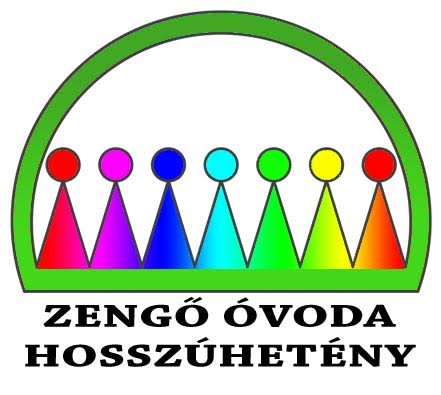 